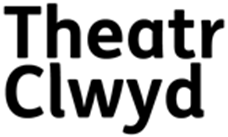 THEATR CLWYD ANNOUNCES FULL CAST AND TOUR DATES FOR MUSICAL COMEDY MILKY PEAKSTheatr Clwyd today announce full cast and tour dates for Seiriol Davies’ Milky Peaks.THEATR EMLYN WILLIAMS Theatr Clwyd, Áine Flanagan Productions and Seiriol Davies present the world première ofMILKY PEAKSWritten and composed by Seiriol DaviesDevised by Seiriol Davies, Matthew Blake and Dylan TownleyCast: Matthew Blake (Pariah) Lisa Jên Brown (The Mother), Seiriol Davies (Dewi), Kate Galston (Rhombus), Dylan Townley (A Wall/Bar), Sophie Winter (Linda Maria), Isabel Adomakoh Young (Alun John).Director: Alex Swift; Designer: Janet Bird; Associate Director: Matthew Blake; Musical Director: Dylan Townley; Lighting Designer: Kevin Treacy; Sound Design and Music Production: Chris Bartholomew; Movement Director: Ewan Jones;Assistant Director: Francesca Goodridge Nestled in the heart of Snowdonia, the small town of Milky Peaks is nominated for ‘Britain’s Best Town’. The award brings with it a dark right-wing agenda, threatening the heart and soul of the town. Can the community club together to save the identity of their beloved Milky Peaks?Milky Peaks reunites Davies with collaborators Matthew Blake, Alex Swift, Dylan Townley and Áine Flanagan Productions who co-created the critically acclaimed How to Win Against History. Seiriol Davies trained at LISPA. He is the writer, composer and star of queer musical How to Win Against History, which was the critical and audience smash of the 2016 and 2017 Edinburgh Fringe, and toured England and Wales extensively before a run at London's Young Vic, which was extended due to popular demand. He previously worked with companies and artists including Punchdrunk, Caroline Horton, Verity Standen, Underbling & Vow, Christopher Green and Gideon Reeling. He has written work for The Old Vic, Gate Theatre, National Theatre Wales and English National Opera. Upcoming work includes a musical co-written with Maxine Peake for the Manchester Royal Exchange.Matthew Blake plays Pariah. His previous theatre acting credits include How to Win Against History (Edinburgh Festival Fringe, UK tour, Young Vic), The Fritarty (Shoreditch Town Hall), Muse of Fire (Shakespeare’s Globe), New Atlantis (The Crystal London), My Beautiful Black Dog (Bush Theatre), The Drowned Man: A Hollywood Fable (Punchdrunk/National Theatre), The House Where Winter Lives (Discover Children’s Story Centre, Perth International Arts Festival), and The Good Neighbour (Battersea Arts Centre).Lisa Jên Brown plays The Mother. Her previous theatre credits include Praxis Makes Perfect, Candylion (National Theatre Wales), Sleeping Beauties (Sherman Theatre), Double Vision (Wales Millennium Centre), and Chwalfa, Siwan, Cysgod y Cryman (Theatr Genedlaethol Cymru). For television, her credits include Gwaith/Cartref and Rownd a Rownd. Brown is the lead singer and songwriter for 9Bach and has collaborated vocally with Gruff Rhys since 2007.Kate Galston plays Rhombus. Her previous theatre credits include Dick Whittington (North Wales Theatre), Chicago (international tour), Simply Ballroom (UK tour, Theatre Royal Drury Lane), That’s Amore (London Palladium, UK tour), Heartbeat Keith, Mamma Mia! (UK tour), The Genius of Ray Charles (Theatre Royal Haymarket), and Cinderella (Welsh National Opera).Dylan Townley plays A Wall / Bar. His previous theatre credits include How to Win Against History (UK tour, Young Vic), Austentatious (Piccadilly Theatre, Savoy Theatre), and The Greatest Wealth (The Old Vic). Townley is co-creator of Peablossom Cabaret (UK tour), and Fanny and Stella (Hackney Showroom, Camden’s People Theatre), and is head writer for the BAFTA award-winning History Bombs.Sophie Winter plays Linda Maria. Her previous theatre credits include Jude Starbeam and the Shadow Planet (The Albany), Don’t Panic! It’s Challenge Anneka (UK tour), and No Place Like, The Overcoat (on the button), The School for Scandal (The Bridewell Theatre), and Ashputtel (Forge Theatre).Isabel Adomakoh Young plays Alun John. Her previous theatre credits include Venice Preserved, The Provoked Wife (RSC Swan Theatre), Meatballs (Hampstead Theatre), Dear Elizabeth (Gate Theatre), To Kill A Mockingbird (Lyric Hammersmith), Macbeth (Garrick), Victoria’s Knickers, Consensual, Pecs Drag Kings: The 80s Show (Soho Theatre), Bite Your Tongue (Hackney Showroom), and Brood (Arcola).Alex Swift is the Artistic Director at Permanent Red and Associate Artist at Daedalus Theatre Company. Directing for theatre includes All of Me (Summerhall, Edinburgh and The Yard, London), How to Win Against History (Young Vic and tour),  An Injury (Ovalhouse), Heads Up (Summerhall, Edinburgh and tour), Luca Rutherford’s Political Party (ARC Stockton and tour), Instructions For Border Crossing (Summerhall and tour), Me & Mr C (Ovalhouse, Alphabetti Theatre and tour), Fat Man (Vault Festival and tour), Error 404 (Polka Theatre and tour), Mess (Traverse theatre and tour), I Told You This Would Happen (ARC Stockton and tour) and Puffball (BAC and The Yard Theatre).Milky Peaks has been supported by the National Theatre New Work Department, Theatr Clwyd, Arts Council England, Cyngor Celfyddydau Cymru, Battersea Arts Centre and Ovalhouse.Milky Peaks can be seen at Theatr Clwyd (Theatr Emlyn Williams) from Fri 20 March to Sat 11 April prior to a Welsh tour. Tickets priced from £10 are available from the Theatr Clwyd Box Office on 01352 344101 or at www.theatrclwyd.com. EndsPress Night at Theatr Clwyd: Mon 30 MarchMILKY PEAKS TOUR DATES Theatr Brycheiniog, BreconTuesday 14 – Wednesday 15 Aprilwww.brycheiniog.co.uk / 01874 611622Taliesin Arts Centre, Swansea Friday 17 – Saturday 18 Aprilwww.taliesinartscentre.co.uk / 01792 602060Pontio BangorTuesday 21 – Wednesday 22 Aprilwww.pontio.co.uk / 01248 382828Aberystwyth Arts CentreFriday 24 – Saturday 25 Aprilwww.aberystwythartscentre.co.uk / 01970 623232Torch Theatre Milford HavenTuesday 28 – Wednesday 29 Aprilwww.torchtheatre.co.uk / 01646 695267Hafren NewtownFriday 1 – Saturday 2 Maywww.thehafren.co.uk / 01686 614555Sherman Theatre CardiffWednesday 6 – Saturday 9 Maywww.shermantheatre.co.uk / 029 2064 6900ABOUT ÁINE FLANAGAN PRODUCTIONSÁine Flanagan Productions is a leading production company for new British musicals and groundbreaking Fringe theatre. The company aims to create accessible theatre that tells universal stories in fabulous ways, changes people’s perceptions and creates laughter wherever shows are performed.Áine Flanagan Productions also provides bespoke general management and advice for new companies looking to find a structure to create new shows. www.aineflanagan.comTwitter: @aineflanaganFacebook.com/aineflanaganproductionsFor more details contact: Emma King, Press and Communications Co-ordinator, Theatr Clwyd on 01352 701569. press@theatrclwyd.com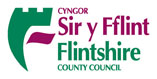 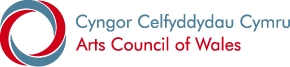 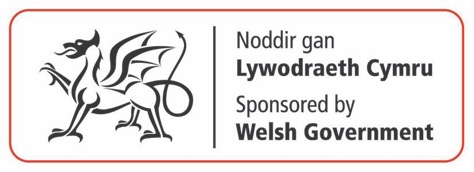 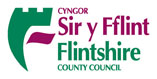 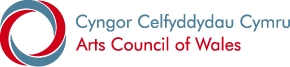 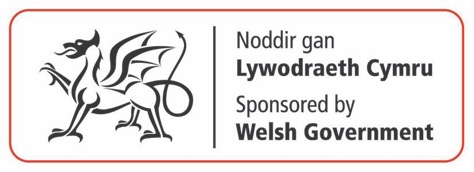 